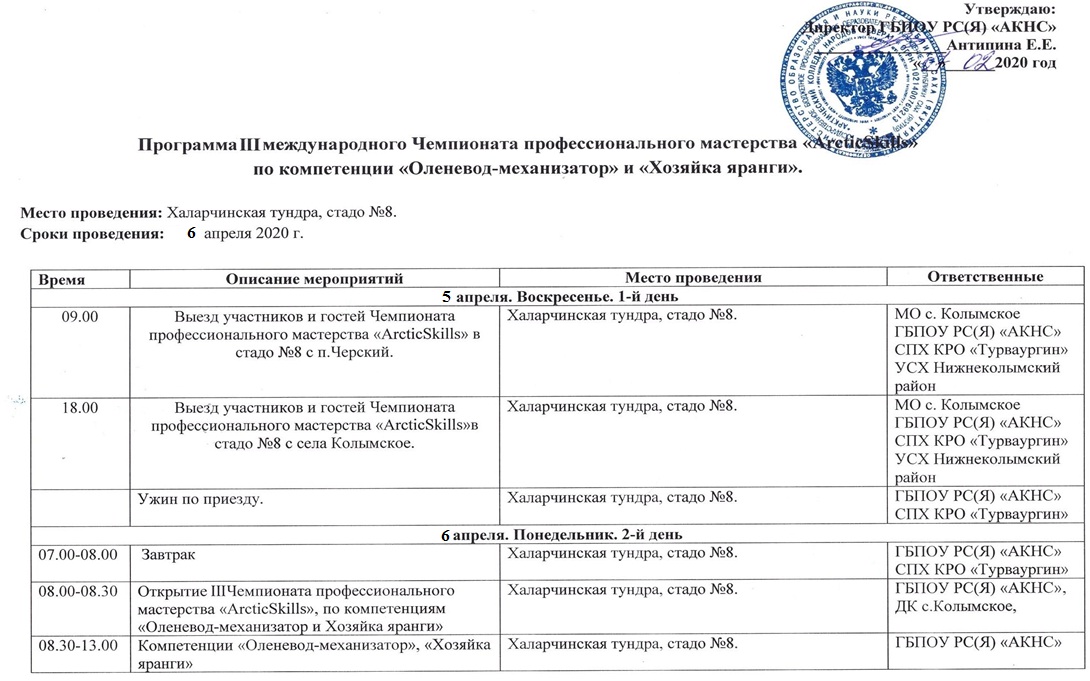 13.00-14.00ОбедХаларчинская тундра, стадо №8.ГБПОУ РС(Я) «АКНС»  СПХ КРО «Турваургин»14.00-18.00Компетенции «Оленевод-механизатор», «Хозяйка яранги»Халарчинская тундра, стадо №8.ГБПОУ РС(Я) «АКНС»18.00-19.00Соревнование «Потомки тундры. Мут бугат тик эрэп куналтэн»»Халарчинская тундра, стадо №8.ГБПОУ РС(Я) «АКНС»19.00-19.30Закрытие III Чемпионата профессионального мастерства «ArcticSkills», по компетенциям «Оленевод-механизатор и Хозяйка яранги»Халарчинская тундра, стадо №8.ГБПОУ РС(Я) «АКНС»,ДК с.Колымское,19.30-20.30Ужин.Халарчинская тундра, стадо №8.ГБПОУ РС(Я) «АКНС»  СПХ КРО «Турваургин»20.30Отъезд участников и гостей.Халарчинская тундра, стадо №8.МО с. КолымскоеГБПОУ РС(Я) «АКНС»   СПХ КРО «Турваургин»УСХ Нижнеколымский район